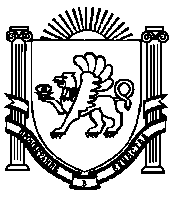 АДМИНИСТРАЦИЯЖЕМЧУЖИНСКОГО СЕЛЬСКОГО ПОСЕЛЕНИЯНИЖНЕГОРСКОГО РАЙОНАРЕСПУБЛИКИ КРЫМПОСТАНОВЛЕНИЕ № 63 - П13 июня 2018 года							с. ЖемчужинаОб определении ответственных должностных лицза направление сведений в Совет министровРеспублики Крым в отношении лиц, уволенныхв связи с утратой доверия, а также об определениипорядка выполнения настоящих полномочийВ соответствии с Федеральным Законом Российской Федерации от 25.12.2008 № 273-ФЗ «О противодействии коррупции» и в целях исполнения п. 4, пп. «б» п. 7 Положения о реестре лиц, уволенных в связи с утратой доверия, утвержденного постановлением Правительства Российской Федерации от 05.03.3018 № 228, администрация Жемчужинского сельского поселения Нижнегорского района Республики КрымПОСТАНОВЛЯЕТ:1. Назначить в администрации Жемчужинского сельского поселения Нижнегорского района Республики Крым ответственным должностным лицом Диденко Наталью Валерьевну заведующую сектора по предоставлению муниципальных услуг населению за направление сведений в уполномоченный государственный орган для их включения в реестр, а также для исключения их из реестра по основаниям, указанным в п. 15 Положения о реестре лиц, уволенных в связи с утратой доверия, утвержденного постановлением Правительства Российской Федерации от 05.03.3018 № 228.2. Определить следующий порядок направления сведений:Сведения направляются в Совет Министров Республики Крым  ответственным должностным лицом, в отношении лиц, замещавших муниципальные должности, должности муниципальной службы.3. Ответственное должностное лицо, направляет информацию в Совет министров Республики Крым в течение 10 рабочих дней со дня принятия акта о применении взыскания в виде увольнения (освобождения от должности) в связи с утратой доверия за совершение коррупционного правонарушения.4. Ответственным должностным лицом направляется следующая информация:а) фамилия, имя и отчество лица, к которому применено взыскание в виде увольнения (освобождения от должности) в связи с утратой доверия за совершение коррупционного правонарушения;б) дата рождения лица, к которому применено взыскание в виде увольнения (освобождения от должности) в связи с утратой доверия за совершение коррупционного правонарушения;в) идентификационный номер налогоплательщика (ИНН), присваиваемый налоговым органом Российской Федерации, или аналог идентификационного номера налогоплательщика в соответствии с законодательством соответствующего иностранного государства (для иностранных лиц) - при наличии;г) страховой номер индивидуального лицевого счета (СНИЛС) - при наличии;д) номер и серия паспорта (или реквизиты заменяющего его документа) лица, к которому применено взыскание в виде увольнения (освобождения от должности) в связи с утратой доверия за совершение коррупционного правонарушения;е) наименование органа, в котором замещало должность лицо, к которому было применено взыскание в виде увольнения (освобождения от должности) в связи с утратой доверия за совершение коррупционного правонарушения;ж) наименование должности, замещаемой на момент применения взыскания в виде увольнения (освобождения от должности) в связи с утратой доверия за совершение коррупционного правонарушения;з) дата и номер (реквизиты) соответствующего акта о применении взыскания в виде увольнения (освобождения от должности) в связи с утратой доверия за совершение коррупционного правонарушения;и) сведения о совершенном коррупционном правонарушении, послужившем основанием для увольнения (освобождения от должности) лица в связи с утратой доверия за совершение коррупционного правонарушения, со ссылкой на положение нормативного правового акта, требования которого были нарушены.5. Ответственное должностное лицо обязано направить уведомление об исключении из реестра сведений в Совет министров Республики Крым в течение 3 рабочих дней со дня отмены акта о применении взыскания в виде увольнения (освобождения от должности) в связи с утратой доверия за совершение коррупционного правонарушения; вступления в установленном порядке в законную силу решения суда об отмене акта о применении взыскания в виде увольнения (освобождения от должности) в связи с утратой доверия за совершение коррупционного правонарушения; либо со дня получения письменного обращения.6. Должностное лицо администрации Жемчужинского сельского поселения Нижнегорского района Республики Крым несет установленную законодательством Российской Федерации дисциплинарную ответственность за достоверность, полноту и своевременность направления сведений в уполномоченный государственный орган.7. Обнародовать настоящее постановление на информационном стенде в здании администрации Жемчужинского сельского поселения, расположенном по адресу: Республика Крым, Нижнегорский район, с. Жемчужина, ул. Школьная, 2, а также на официальном сайте администрации сельского поселения в сети «Интернет» (http:// жемчужинское – сп.рф).8. Постановление вступает в силу со дня официального опубликования (обнародования).9. Контроль за исполнением данного постановления оставляю за собой.Председатель Жемчужинского сельского Совета - глава администрации Жемчужинского сельского поселения 		Большунова О.Ю.